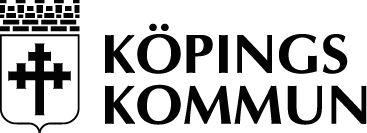 ProtokollBeslutande organ	Kommunstyrelsens arbetsutskottMötesdatum	2022-11-22Tid	09.00–09.40Plats	Glasgatan 20ANärvarande	Se nästa sida.Paragrafer	332–344Justeringsdag	2022-11-28SekreterareKarin Sandborgh TaylorOrdförandeAnnika DuanJusterareMaria LiljedahlBeslutande	Annika Duan (S), Ordförande
Jonny Clefberg (S), Vice ordförande
Ola Saaw (M)
Andreas Trygg (V)
Maria Liljedahl (SD)Övriga deltagande	Christer Nordling, Teknisk chef, VME
Sara Schelin, Kommunchef, Kommunledningsförvaltningen
Magnus Uhlin, Ekonomichef, Kommunledningsförvaltningen
Karin Sandborgh Taylor, Kanslichef, Kommunledningsförvaltningen
Anita Iversen, Planchef, Samhällsbyggnadsförvaltningen, § 334Innehåll§ 332	Val av protokolljusterare	4§ 333	Fastställande av ärendelista	5§ 334	Planbesked för kvarteret Nygård	6§ 335	Avgift för trafikanordningsplaner	8§ 336	Ansökan som samverkansöverenskommelse om särskilt stöd till föreningar -  Köping Stars Basketförening	10§ 337	Remittering av medborgarförslag- Agda östlund- Måla ett fint porträtt att hänga i Rådhuset	12§ 338	Remittering av medborgarförslag - Inför speakers corner på Rådhustorget och gamla busstorget.	13§ 339	Remittering av medborgarförslag- Enklare utegym vid teknikbacken, karlbergsskogen	14§ 340	Remittering av medborgarförslag- Multiplan fotbollsplan Elundskolan	15§ 341	Remittering av medborgarförslag - Säker passage	16§ 342	Remittering av motion - Anlägg solcellspark i Köpings kommun (S)	17§ 343	Remittering av motion - Arbetsskor till personal inom vård- och omsorg (V)	18§ 344	Remittering av motion - Ny ishall (S)	19§ 332	Val av protokolljusterareBeslutMaria Liljedahl (SD) utses till protokolljusterare.Förslag till beslutVälja Maria Liljedahl (SD) som protokolljusterare.§ 333	Fastställande av ärendelistaBeslutÄrendelistan fastställs.BeslutsunderlagÄrendelista 2022-11-16Förslag till beslutÄrendelistan fastställs.§ 334	Planbesked för kvarteret NygårdDiarienummer: KS 2022/758Föredragande: Anita IversenBeslutArbetsutskottet för egen del:Skrivningen avseende staket vid Kristinelunds sportfält justeras innan behandling i kommunstyrelsen, då den frågan redan är hanterad.Förslag till kommunstyrelsen:att ge positivt planbeskedsamt att ge samhällsbyggnadsnämnden i uppdrag att upprätta detaljplan för kvarteret Nygård i syfte att pröva lämpligheten med bostäder, vård, kontor, service och förskola.ÄrendebeskrivningKöpings Bostads AB har inkommit med en begäran om planbesked. De önskar en ny detaljplan som tillåter kontor, skola, vård och verksamheter såsom livsmedelsbutik, fotvård och dylikt. Även möjlighet till att komplettera med ytterligare bebyggelse önskas.Samhällsbyggnadsförvaltningen bedömer att sökande bör få ett positivt planbesked. Syftet med en ny detaljplan bör vara att pröva lämpligheten med de verksamheter som finns på platsen samt undersöka möjligheten till kompletterande bebyggelse i området. Samhällsbyggnadsförvaltningen bedömer att beslutet om planuppdrag är av principiell karaktär och att beslutet därför behöver fattas av kommunstyrelsen.BeslutsunderlagTjänsteskrivelse, 2022-10-28Skrivelse om planbesked, 2022-10-18Ansökan om planbesked, 2021-11-04Förslag till beslutFörslag till kommunstyrelsen:att  ge positivt planbeskedsamt att  ge samhällsbyggnadsnämnden i uppdrag att upprätta detaljplan för kvarteret Nygård i syfte att pröva lämpligheten med bostäder, vård, kontor, service och förskola.YrkandenMaria Liljedahl föreslår att skrivningen avseende staket vid Kristinelunds sportfält justeras innan behandling i kommunstyrelsen, då den frågan redan är hanterad.BeslutsordningOrdföranden finner att det finns endast finns ett förslag till beslut, dels justering av handlingen innan utskick till kommunstyrelsen, och dels förvaltningens förslag till beslut. Ordföranden frågar om arbetsutskottet kan besluta i enlighet med detta och finner att så är fallet. Kopia tillSamhällsbyggnadsförvaltningenKöpings Bostads AB§ 335	Avgift för trafikanordningsplanerDiarienummer: KS 2021/593Föredragande: Christer NordlingBeslutFörslag till kommunstyrelsen:Förslag till kommunfullmäktige:Att införa en avgift för ansökan av separata trafikanordningsplaner i Köpings kommun. ÄrendebeskrivningÅr 2021 beslutade kommunfullmäktige (2021-12-20 KF §127) om att införa avgifter för ansökan av schakttillstånd, trafikanordningsplaner samt sanktionsavgifter för dessa i Köpings kommun. I bilagan till beslutet som reglerar taxorna för ansökningar ingår avgiften för  trafikanordningsplaner när en entreprenör ansöker om schakttillstånd. Under år 2022 har antalet ansökningar om separata trafikanordningsplaner ökat. Utöver de cirka 150 ansökningar om schakttillstånd som inkommer varje år, lämnas cirka 40 ansökningar om trafikanordningsplaner in. 
För att täcka upp personalkostnaden bör en ansökningsavgift på 1500 kronor införas för separata trafikanordningsplaner i Köpings kommun. BeslutsunderlagAvgift för trafikanordningsplanerTjänsteskrivelse - Avgift för trafikanordningsplanerProtokollsutdrag kommunfullmäktige 2021-12-20 § 127Förslag till beslutFörslag till kommunfullmäktige:Att införa en avgift för ansökan av separata trafikanordningsplaner i Köpings kommun. BeslutsordningOrdföranden finner att det endast finns ett förslag till beslut och frågar arbetsutskottet om de kan besluta i enlighet med detta. Ordföranden finner att så är fallet och att arbetsutskottet beslutar lämna följande förslag till kommunstyrelsen:Förslag till kommunfullmäktige:Att införa en avgift för ansökan av separata trafikanordningsplaner i Köpings kommun. Kopia tillVästra Mälardalens Energi och Miljö AB§ 336	Ansökan som samverkansöverenskommelse om särskilt stöd till föreningar -  Köping Stars BasketföreningDiarienummer: KS 2022/701BeslutFörslag till kommunstyrelsen:Köpings kommun ingår samverkansavtal med Köping Stars basketförening om 147 900 kronor, förutsatt att det spelar i Svenska basketligan säsongen 2022/2023. Kommunchef Sara Schelin uppdras att underteckna avtalet för kommunens räkning.ÄrendebeskrivningKöping Stars basketförening har i en skrivelse till kommunen ansökt om 147 900 kronor för elitstöd. Köpings kommun kan ingå samverkansöverenskommelser med föreningar verksamma i kommunen, så kallad sponsring. Sponsring definieras som en affärsmässig överenskommelse med ömsesidig nytta för båda parter. Syftet med samverkansavtal är att stärka kommunens attraktionskraft och varumärke samt att marknadsföra Köping. Vidare ska föreningen verka som goda ambassadörer för staden och agera som goda förebilder för barn och ungdomar i det civila samhället. Slutligen ska de även skapa en stolthet för kommunens invånare. Den maximala summan som kommunen kan bevilja vid varje särskilt avtalstillfälle är tre prisbasbelopp vilket motsvarar 147 900 kronor för 2022.Av ansökan framgår att Köping Stars basketförening ansöker om 147 900 kronor för föreningens elitlag Köping Stars som nu spelar femte året i Svenska Basketligan SBL, Sveriges högsta serie i basket. Köping Stars varumärke är starkt i idrottssverige. Lagets närvaro i högsta ligan och marknadsföringen skapar stor uppmärksamhet för hela Köping såväl kommunen, näringslivet och orten. Det finns gott om reklamytor för kommunen i alla direktsända matcher i SBL. Numera är alla i klubben Stars (stjärnor) då klubben ändrat namn till Köping Stars Basketförening.BeslutsunderlagTjänsteskrivelse 2022-11-15Förslag till samverkansöverenskommelseAnsökan- Partnerbrev KSKomplettering till ansökanFörslag till beslutKöpings kommun ingår samverkansavtal med Köping Stars basketförening om 147 900 kronor, förutsatt att det spelar i Svenska basketligan säsongen 2022/2023. Kommunchef Sara Schelin uppdras att underteckna avtalet för kommunens räkning.BeslutsordningOrdföranden finner att det endast finns ett förslag till beslut och frågar arbetsutskottet om de kan besluta i enlighet med detta. Ordföranden finner att så är fallet och att arbetsutskottet beslutar lämna följande förslag till kommunstyrelsen:Köpings kommun ingår samverkansavtal med Köping Stars basketförening om 147 900 kronor, förutsatt att det spelar i Svenska basketligan säsongen 2022/2023. Kommunchef Sara Schelin uppdras att underteckna avtalet för kommunens räkning.Kopia tillKöping Stars basketförening - För åtgärdKultur- och fritidsförvaltningen - För kännedom§ 337	Remittering av medborgarförslag- Agda östlund- Måla ett fint porträtt att hänga i RådhusetDiarienummer: KS 2022/665BeslutFörslag till kommunstyrelsen:Förslag till kommunfullmäktige:Medborgarförslaget avslås. ÄrendebeskrivningMedborgarförslag angående Agda Östlund. Kommunfullmäktige beslutade 2022-10-31 att ta upp medborgarförslaget till behandling samt att remittera till kommunstyrelsen.BeslutsunderlagMedborgarförslag- Agda Östlund- Måla ett fint porträtt att hänga i RådhusetYrkandenOrdföranden yrkar att förslaget ska avslås mot bakgrund av att kommunfullmäktige beslutat att bifalla en motion om att tillskapa en staty över Agda Östlund. BeslutsordningOrdföranden finner att det endast finns ett förslag till beslut och frågar arbetsutskottet om de kan besluta i enlighet med detta. Ordföranden finner att så är fallet och att arbetsutskottet beslutar lämna följande förslag till kommunstyrelsen:Förslag till kommunfullmäktige:Medborgarförslaget avslås. § 338	Remittering av medborgarförslag - Inför speakers corner på Rådhustorget och gamla busstorget. Diarienummer: KS 2022/666BeslutFörslag till kommunstyrelsen:Förslag till kommunfullmäktige:Medborgarförslaget avslås. ÄrendebeskrivningMedborgarförslag angående att införa speakers corner på Rådhustorget och gamla busstorget. Kommunfullmäktige beslutade 2022-10-31 att ta upp medborgarförslaget till behandling samt att remittera till kommunstyrelsen.BeslutsunderlagMedborgarförslag - Inför speakers corner på Rådhustorget och gamla busstorget. YrkandenOrdföranden yrkar att förslaget avslås mot bakgrund av att var människas yttrandefrihet finns grundlagsstadgad, och inte kräver en särskild anvisad plats för att nyttjas. BeslutsordningOrdföranden finner att det endast finns ett förslag till beslut och frågar arbetsutskottet om de kan besluta i enlighet med detta. Ordföranden finner att så är fallet och att arbetsutskottet beslutar lämna följande förslag till kommunstyrelsen:Förslag till kommunfullmäktige:Medborgarförslaget avslås. § 339	Remittering av medborgarförslag- Enklare utegym vid teknikbacken, karlbergsskogenDiarienummer: KS 2022/667BeslutÄrendet remitteras till VME för yttrande. ÄrendebeskrivningMedborgarförslag angående att anlägga ett enklare utegym vid teknikbacken, karlbergsskogen. Kommunfullmäktige beslutade 2022-10-31 att ta upp medborgarförslaget till behandling samt att remittera till kommunstyrelsen.BeslutsunderlagMedborgarförslag- Enklare utegym vid teknikbacken, karlbergsskogenYrkandenOrdföranden föreslår att ärendet remitteras till VME för yttrande. BeslutsordningOrdföranden finner att det endast finns ett förslag till beslut och frågar arbetsutskottet om de kan besluta i enlighet med detta. Ordföranden finner att så är fallet och att arbetsutskottet beslutar att ärendet remitteras till VME för yttrande.§ 340	Remittering av medborgarförslag- Multiplan fotbollsplan ElundskolanDiarienummer: KS 2022/722BeslutÄrendet remitteras till VME för yttrande. ÄrendebeskrivningMedborgarförslag angående att anlägga en multiplan/fotbollsplan vid Elundskolan. Kommunfullmäktige beslutade 2022-10-31 att ta upp medborgarförslaget till behandling samt att remittera till kommunstyrelsen.BeslutsunderlagMedborgarförslag- Multiplan fotbollsplan ElundskolanYrkandenOrdföranden föreslår att ärendet remitteras till VME för yttrande. BeslutsordningOrdföranden finner att det endast finns ett förslag till beslut och frågar arbetsutskottet om de kan besluta i enlighet med detta. Ordföranden finner att så är fallet och att arbetsutskottet beslutar att ärendet remitteras till VME för yttrande.§ 341	Remittering av medborgarförslag - Säker passageDiarienummer: KS 2022/721BeslutÄrendet remitteras till VME för yttrande. ÄrendebeskrivningMedborgarförslag om att göra en säkrare passage från cykelbanan över bilvägen till nästa cykelbana vid Dinosaurielekparken. Kommunfullmäktige beslutade 2022-10-31 att ta upp medborgarförslaget till behandling samt att remittera till kommunstyrelsen.BeslutsunderlagMedborgarförslag - Säker passageYrkandenOrdföranden föreslår att ärendet remitteras till VME för yttrande. BeslutsordningOrdföranden finner att det endast finns ett förslag till beslut och frågar arbetsutskottet om de kan besluta i enlighet med detta. Ordföranden finner att så är fallet och att arbetsutskottet beslutar att ärendet remitteras till VME för yttrande.§ 342	Remittering av motion - Anlägg solcellspark i Köpings kommun (S)Diarienummer: KS 2022/693BeslutÄrendet remitteras till VME för yttrande. ÄrendebeskrivningSocialdemokraterna har inkommit med en motion om att anlägga en solcellspart i Köpings kommun. Kommunfullmäktige beslutade 2022-10-31 att ta upp medborgarförslaget till behandling samt att remittera till kommunstyrelsen.BeslutsunderlagMotion - Anlägg solcellspark i Köpings kommun (S)YrkandenOrdföranden föreslår att ärendet remitteras till VME för yttrande. BeslutsordningOrdföranden finner att det endast finns ett förslag till beslut och frågar arbetsutskottet om de kan besluta i enlighet med detta. Ordföranden finner att så är fallet och att arbetsutskottet beslutar att ärendet remitteras till VME för yttrande.§ 343	Remittering av motion - Arbetsskor till personal inom vård- och omsorg (V)Diarienummer: KS 2022/718BeslutÄrendet remitteras till vård- och omsorgsförvaltningen för yttrande. ÄrendebeskrivningVänsterpartiet har inkommit med en motion om arbetsskor till personal inom vård- och omsorg. Kommunfullmäktige beslutade 2022-10-31 att ta upp medborgarförslaget till behandling samt att remittera till kommunstyrelsen.BeslutsunderlagMotion - Arbetsskor till personal inom vård- och omsorg (V)YttrandenOrdföranden föreslår att ärendet remitteras till vård- och omsorgsförvaltningen för yttrande. YrkandenOrdföranden finner att det endast finns ett förslag till beslut och frågar arbetsutskottet om de kan besluta i enlighet med detta. Ordföranden finner att så är fallet och att arbetsutskottet beslutar att ärendet remitteras till VME för yttrande.§ 344	Remittering av motion - Ny ishall (S)Diarienummer: KS 2022/709BeslutFörslag till kommunstyrelsen:Förslag till kommunfullmäktige:Motionen bifalls. ÄrendebeskrivningSocialdemokraterna har inkommit med en motion om att anlägga en ny ishall. Kommunfullmäktige beslutade 2022-10-31 att ta upp medborgarförslaget till behandling samt att remittera till kommunstyrelsen.BeslutsunderlagMotion - Ny ishall (S)YttrandenOrdföranden föreslår utifrån formuleringen och syftet i motionens att-sats att arbetsutskottet skickar ärendet direkt till kommunfullmäktige med förslaget att motionen bifalls, och att kommunledningsförvaltningen i och med motionens bifall får uppdraget att utreda förutsättningarna för en ny ishall. YrkandenOrdföranden finner att det endast finns ett förslag till beslut och frågar arbetsutskottet om de kan besluta i enlighet med detta. Ordföranden finner att så är fallet och att arbetsutskottet beslutar att lämna följande förslag till kommunstyrelsen:Förslag till kommunfullmäktige:Motionen bifalls. Kommunstyrelsens arbetsutskottDokumenttypProtokollMötesdatum2022-11-22Mötets diarienummerKS 2022/757ANSLAG/BEVIS	Justeringen har tillkännagivits genom anslag.Beslutande organ	Kommunstyrelsens arbetsutskottMötesdatum	2022-11-22Anslaget sätts upp	2022-11-29Anslaget tas ned	2022-12-20Protokollsförvaringsplats	Kommunledningsförvaltningen, Glasgatan 20 A, KöpingUnderskriftKarin Sandborgh Taylor